 ГОДОВОЙ ПЛАНМУНИЦИПАЛЬНОГО КАЗЁННОГО ДОШКОЛЬНОГООБРАЗОВАТЕЛЬНОГО УЧРЕЖДЕНИЯДЕТСКИЙ САД №3  «РОМАШКА»на 2021-2022 учебный годСДЕРЖАНИЕ ГОДОВОГО ПЛАНА РАБОТЫНА 2021– 2022 УЧЕБНЫЙ ГОД.РАЗДЕЛЫ ГОДОВОГО ПЛАНА.1. Цели и задачи работы ДОУ на 2021 – 2022 уч. год2. Сведения о педагогических работниках.3. Содержание блоков основных мероприятий годового плана 3.1. Информационно – аналитическая деятельность3.2. Организация открытых смотров педагогической деятельности3.3. Организационно-методическая работа ДОУ3.4. Изучение и контроль деятельности ДОУ3.5. Работа с родителями3.6. Взаимодействие ДОУ с социумом4. Административно-хозяйственная деятельность в ДОУ5. Воспитательная и оздоровительная работа в ДОУ5.1. Физкультурно-оздоровительная работа5.2. Организация культурно-досуговой деятельности с воспитанниками6. План работы ДОУ по пожарной безопасности на 2021-2022 учебный год7. План работы ДОУ по профилактике дорожно-транспортного травматизма на 2021-2022 уч. год. * Примечание: Запланированные мероприятия могут быть реализованы при условии снятия режимасамоизоляции  и отмене ограничительных мер при организации и проведениямассовых мероприятий. В случае продления самоизоляции мероприятия массового характера (празд-ники, собрания, встречи и т.д.) будут организованы и проведены в других формах (онлайн, на стра-ничках сайта МКДОУ д/с №3, через информационные стенды и родительские группы и др.)Информационная справка Наименование учреждения: Муниципальное казённое дошкольное образовательное учреждение детский сад №3 « Ромашка» г. Южно – Сухокумск.Тип учреждения: образовательныйГод основания: 2021г.Адрес нахождения : Республика Дагестан, г. Южно- Сухокумск, ул. Комарова 3 а.Адрес электронной почты: suhsad3@mail.ruРежим работы:  с 7-00 до 17.00 Количество педагогических работников - 13В ДОУ функционирует: 6 группы Основными видами деятельности дошкольной группы является:         реализация образовательных программ дошкольного образования;         присмотр и уход за детьми;         реализация дополнительных общеразвивающих программ;         услуги по питанию детей.Нормативное обеспечение образовательной деятельности дошкольной группы: В своей деятельности ДОУ руководствуется:         Федеральным законом от 29.12.2012г. № 273-ФЗ «Об образовании в Российской Федерации»;         Конвенцией о правах ребенка ООН;         Приказом Министерства образования и науки Российской Федерации от 30.08.2013г №1014 «Об утверждении порядка организации и осуществления образовательной деятельности по         основным общеобразовательным программам –образовательным программам дошкольного образования»;         Федеральным            государственным     образовательным      стандартом    дошкольного образования (Приказ Министерства образования и науки РФ от 17 октября 2013г. № 1155;         Приказом Минобрнауки РФ от 23 ноября 2009 г. № 655 «Об утверждении и введении в действие Федеральных государственных требований к структуре основной общеобразовательной программы дошкольного образования;         Проектом «Федеральные государственные требования к созданию предметно-развивающей среды, обеспечивающие реализацию основной общеобразовательной программы дошкольного образования»;         Санитарно-гигиеническими требованиями, установленными в СанПиН 2.4.1.3049-13 «Санитарно-эпидемиологические требования к устройству, содержанию и организации режима работы в дошкольных образовательных учреждениях.Годовой план МКДОУ детского сада « Ромашка» составлен в соответствии с Федеральным законом «Об образовании в Российской Федерации» (от 29.12.2012 года № 273-ФЗ), в соответствии с Федеральным государственным образовательным стандартом дошкольного образования (приказ Министерства образования и науки РФ от 17 октября 3013 г. №1155), санитарно-эпидемиологическими требованиями к устройству, содержанию и организации режима работы ДОУ (СанПиН 2.4.1. 3049-13).В 2021 – 2022 учебном году ДОУ реализует ПРИМЕРНУЮ РАБОЧУЮ ПРОГРАММУ ВОСПИТАНИЯ ДЛЯ ОБРАЗОВАТЕЛЬНЫХ ОРГАНИЗАЦИЙ, РЕАЛИЗУЮЩИХ ОБРАЗОВАТЕЛЬНЫЕ ПРОГРАММЫ ДОШКОЛЬНОГО ОБРАЗОВАНИЯ1.Цели и задачи работы ДОУ на 2021-2022 учебный годЦель: создание благоприятных условий для полноценного проживания ребенком дошкольного детства, непрерывного накопления культурного опыта деятельности и общения в процессе активного взаимодействия с окружающей средой, общения с другими детьми и взрослыми, развитие психических и          физических   качеств           в          соответствии с индивидуальными особенностями, обеспечение безопасности жизнедеятельности дошкольников.Задачи:1.Сохранять и укреплять здоровье детей, обеспечить физическую и психологическую безопасность дошкольников, их эмоциональное благополучие.2.Обогащать и расширять связи ребенка с окружающим миром природы, развивать интерес к природным явлениям в повседневной жизни и в специально организованной деятельности; воспитывать заинтересованное и бережное отношение к окружающему миру.3.Развивать и обогащать речь воспитанников посредством разных видов деятельности.4.Формировать у детей представление о духовно-нравственной ценности, сложившиеся в процессе культурного развития России, такие как человеколюбие, справедливость, честь, совесть, воля, личное достоинство, вера в добро, и стремление к исполнению нравственного долга перед самим собой, своей семьей и своим Отчеством»Предполагаемые результатыПовышение качества образовательной работы ДОУ в соответствии с ФГОС, формирования основ базовой культуры личности ребенка, всестороннее развитие психических и физических качеств в соответствии с возрастными и индивидуальными особенностями, подготовка ребенка к жизни в современном обществе, развитие единой комплексной системы психолого-педагогической помощи детям и семьям воспитанников ДОУ, осуществление духовно-нравственному воспитанию детей в процессе освоения ими всех образовательных областей.2.СВЕДЕНИЯ О ПЕДАГОГИЧЕСКИХ РАБОТНИКАХВ образовательной организации работают 14педагогических работников;1 старший воспитатель, 1 логопед,  квалификационные категории имеют14 человек из них высшую 0 человек первую 3 человек , на соответствие занимаемой должности 11человек                                                   – АНАЛИТИЧЕСКАЯ ДЕЯТЕЛЬНОСТЬ ДОУПедагогический час № 1 ( август)Тема: «Планирование и организация педагогической деятельности на 2021-2022 учебный год».Цель: Утверждение годового плана работы на 2021 – 2022 учебный год. Подготовка к новому учебному году.Повестка:2. 1. Итоги работы за 2020-2021 учебный год( аналитическая справка). Обсуждение и принятие решения о реализации представленного годового плана на 2021-2022 учебный год;3. Ознакомление с учебным планом и расписания непосредственно-образовательной деятельности на 2021-2022 учебный год;4. Ознакомление с планом работы по профилактике ДТП и пожарной безопасности на 2021 – 2022 учебный год;5. Утверждение рабочих программ на 2021-2022 учебный год;6. Утверждение Программы развития и воспитания.Педагогический час № 2 ( ноябрь)Тема: ««Создание условий в ДОУ для полноценного физического и психического здоровья дошкольников»Повестка:1. Анализ эффективность используемых форм и методов организации работы в ДОУ по сохранению и укреплению физического и психического здоровья детей.2. Расширить знания педагогов с учетом современных требований и социальных изменений по формированию у воспитанников привычки к здоровому образу жизни.3. Поиск эффективных форм, инновационных подходов и новых технологий при организации работы ДОУ по сохранению и укреплению физического и психического здоровья детей.Педагогический час № 3 ( февраль)Тема: «Формирование у детей дошкольного возраста духовно-нравственного развития и воспитания»Повестка:1.совершенствование работы по формированию духовно-нравственного воспитания  дошкольников в ДОУ  через приобщение к отечественным духовно-нравственным ценностям и культурному наследию родного края.2.повышение профессиональной компетентности педагогов в реализации через использование методов и форм организации образовательного процесса духовно-нравственного воспитания.3. развитие интеллектуальной и творческой активности педагогов.Педагогический час № 4 ( май)Тема: «Анализ воспитательно-образовательной работы ДОУ за 2021-2022 учебный год»Повестка:Вступительное слово «Итоги учебного года»2.Обсуждение проекта годового плана и плана организации летней оздоровительной работы на 2022-2023 учебный год.3.Анализ работы по развитию речи детей  и реализации познавательной деятельности в процессе духовно-нравственного воспитания у дошкольников.СЕМИНАРЫ, КОНСУЛЬТАЦИИ, КРУГЛЫЙ СТОЛ, МАСТЕР-КЛАСС3.4. ИЗУЧЕНИЕ И КОНТРОЛЬ ДЕЯТЕЛЬНОСТИ ДОУ                                                                                3.5. РАБОТА С РОДИТЕЛЯМИ3.6. Взаимодействие ДОУ с социумом        4.АДМИНИСТРАТИВНО-ХОЗЯЙСТВЕННАЯ ДЕЯТЕЛЬНОСТЬ ДОУ5.ВОСПИТАТЕЛЬНАЯ И ОЗДОРОВИТЕЛЬНАЯ РАБОТА5.1.ФИЗКУЛЬТУРНО - ОЗДОРОВИТЕЛЬНАЯ РАБОТА5.2. ОРГАНИЗАЦИЯ КУЛЬТУРНО-ДОСУГОВОЙ ДЕЯТЕЛЬНОСТИ С ВОСПИТАННИКАМИ6. План работы ДОУ по пожарной безопасности на 2021-2022 учебный год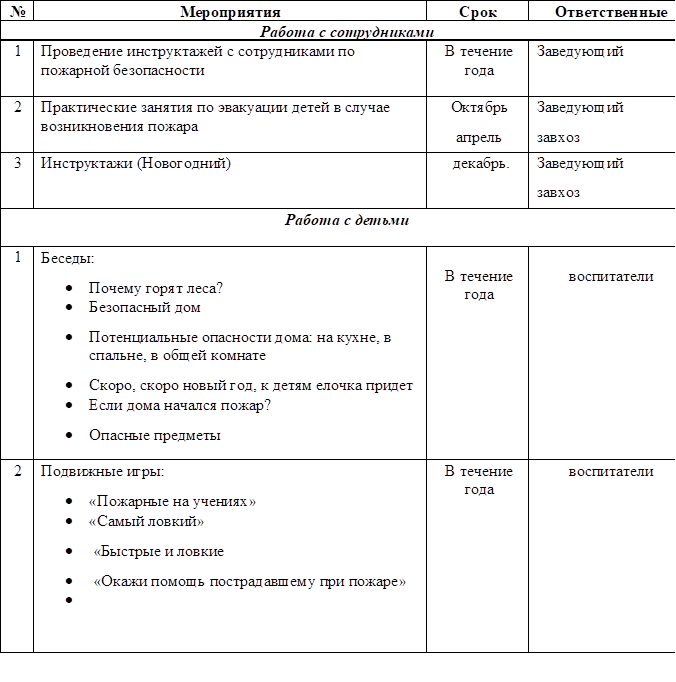                                                                                          7. План работы по предупреждению детского дорожно-транспортного травматизмана 2021-2022 учебный годЦели:Пропаганда знаний безопасности дорожного движения и предупреждение детского дорожно-транспортного травматизма.Основные задачи:Формирование у воспитанников устойчивых навыков соблюдения правил дорожного движения и общественного правосознания.Привлечение родителей к участию в пропаганде среди детей правил безопасного поведения на улицах и дорогах.Обеспечение безопасности юных участников дорожного движения, недопущение фактов дорожно-транспортных происшествий среди воспитанников.ПРИНЯТ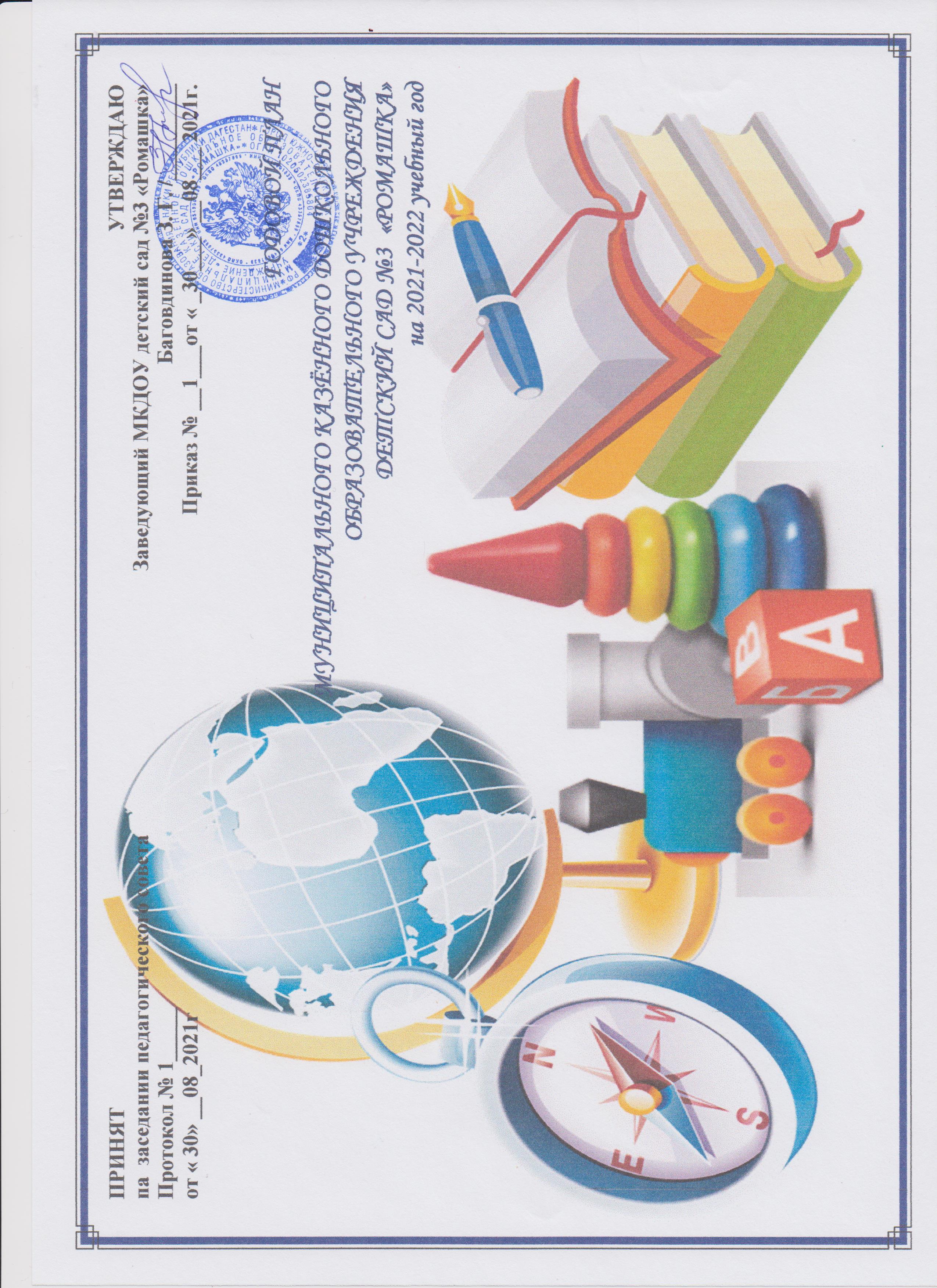 па  заседании педагогического советаПротокол № 1_____от « 30» __08_2021гУТВЕРЖДАЮЗаведующий МКДОУ детский сад №3 «Ромашка»Баговдинова З. Г. /_________Приказ № __1___от « _30___» __08___ 2021г.№ п\псодержание основных мероприятийсроки проведенияисполнитель1Подведение итогов деятельностиДОУ за 2020 – 2021 учебный год, анализпроделанной работы, подведение итогов и выводов:-проблемный анализ деятельности образовательного учреждения понаправлениям: (анализ воспитательно- образовательного процесса в ДОУ); Июнь-августСтарший воспитательПодведение итогов деятельностиДОУ за 2020 – 2021 учебный год, анализпроделанной работы, подведение итогов и выводов:-проблемный анализ деятельности образовательного учреждения понаправлениям: (анализ воспитательно- образовательного процесса в ДОУ); Июнь-августСтарший воспитатель2      анализ состояния материально –технической базы;-     анализ реализацииинновационных технологий в ДОУ-      анализ заболеваемости детей и др. Определение ключевых направленийработы учреждения на 2021 – 2022 учебный год, составление планов пореализации данной работы.Педагоги ДОУмедсестра3Составление перспективных планов воспитательно-образовательной работы педагоговавгустПедагоги ДОУ4Проведение инструктажей, и др. форм информационно – аналитической деятельностиОрганизация взаимодействия между всеми участниками образовательного процесса: дети, родители, педагогив течение года       ЗаведующийСтарший воспитатель№Название  мероприятия Сроки проведенияответственный1 Семинар-практикум: «Как воспитать в детях бережное отношение к природе»октябрьСт. воспитатель2Викторина «Родной край люби и знай» декабрьСт. воспитатель3 Круглый стол « Посеять в детских душах доброту»апрельСт. воспитатель4Консультации ( индивидуального характера, по требованию и тд) В течение годаСт. воспитатель№ п\псодержание основных мероприятийсроки проведенияисполнительПланирование деятельности администрации ДОУ по контролю на 2021 -2022 учебный год (по функциональным обязанностям)   Контроль за функционированием ДОУ в целом    Контроль за воспитательно -образовательной работой в ДОУ   Контроль за оздоровлением и физическим развитием детей   Контроль за состоянием материально – технического состояния ДОУв течение годаЗаведующийПланирование контроля на 2021 – 2022 учебный год   Выполнение сотрудниками инструкций по охране жизни и здоровья детей   Осуществлениеобразовательного процесса, уровень развития детей   Организация питания   Проведение воспитателями оздоровительных мероприятий в режиме дня   Организация режима дня   Мониторинг заболеваемости, посещаемости детей   Состояние документации в группе Постоянно Постоянно Постоянно Постоянно Постоянно ЕжемесячноЕжеквартальноЗаведующий№ п\псодержание основных мероприятийсроки проведенияисполнитель1Формирование личных дел детей, вновь поступивших в детский сад. Анализ семей воспитанников.сентябрьПедагоги ДОУ2Индивидуальные беседы с родителями. Оформление информационных стендов для родителей.сентябрьПедагоги ДОУ3Дни открытых дверейОктябрьАпрельПедагоги ДОУ4Родительские собранияв течение года   Педагоги ДОУ5Выставки   Выставка поделок «Дары осени»   Выставка поделок «Подарки для Деда Мороза»Творческая мастерская «Вместе с папой мастерим»      Выставка рисунков «Моя мамочка»         Выставка рисунков и поделок, посвященных Дню космонавтикиВыставка рисунков «Этот День Победы!»октябрьдекабрьфевральмартапрельмайпедагоги ДОУ6Праздники , развлечения, досуги «День знаний»«Праздник урожая»«День единства Дагестана»«День единства России»«Это мамин день!»Новогодний утренникПраздник, посвящённый днюзащитника отечества. « Преодолей себя!»         Масленица         « Мой родной край»День Победы«Летний праздник, посвящённый Дню защиты детей»         Выпускной: «До свиданья, детский сад!»В течение года7Консультации:«Правила безопасности для детей.Безопасность на дорогах»«Адаптация ребенка в детском саду» «Развитие мелкой моторики рук, как средство развития речи у детей с речевыми нарушениями»«Роль семьи в физическом воспитанииребенка»«Игрушка в жизни ребёнка»«Как провести выходной день с детьми»«Игры, которые можно провести дома»«Ребёнок и книга» Правильное питание детей дошкольного возраста «Отец как воспитатель»В течение года  Старший воспитательпедагоги ДОУ8Помощь родителей учреждению    Участие в субботниках   Участие в ремонте группового помещения    Привлечение родителей к благоустройствутерритории ДОУ   Участие родителей в подготовке и проведении совместных праздников, развлечений, проектов.в течение годаСтарший воспитательпедагоги ДОУ завхозНаименование организаций, учрежденийФормы сотрудничестваСрокиОбразованиеОбразованиеОбразованиеСОШ №2Экскурсии для детей, дни открытых дверей мартмайБезопасностьБезопасностьБезопасностьПожарная частьЭкскурсии, встречи с работниками пожарной части, конкурсы по ППБ, консультации, проведение развлеченийапрельГИББДПроведение бесед с детьми по правилам дорожного движения, участие в выставках, конкурсах, акциях, проведение развлеченийв течение годаСодержание мероприятийСрокиОтветственныеКонтроль за санитарным состоянием помещений, территории, тепловым режимом, состоянием игрового материала, постельного белья, мебелив течение годаЗавхоз, воспитателиПроверка освещения и теплового режимав течение годаЗавхозОбогащение предметно-развивающей среды ОУв течение годаЗаведующийСтарший воспитательКонтроль за уборкой территории от снегадекабрьЗавхозПодготовка Учреждения к проведению Новогодних утренниковдекабрьЗавхоз, ЗаведующийОрганизация субботников по благоустройству территории детского садаапрельЗаведующийПодготовка материалов для ремонтных работ и благоустройству ДОУмайЗавхозЗавоз пескаапрельЗавхозПосадка цветников и огородамайЗавхоз заведующий воспитатели группКонтрольная проверка состояния огнетушителеймартОтветственный за ПБСодержание мероприятийСодержание мероприятийСрокиОтветственныйНеделя здоровьяНоябрьянварьпедагоги ДОУМама, папа, я –спортивная семьяНоябрьянварьпедагоги ДОУНоябрьянварьпедагоги ДОУСпортивное развлечение «Преодолей себя»Спортивное развлечение «Преодолей себя»февральпедагоги ДОУВсемирный день здоровья «Вместе, дружно на зарядку становись»- флешмобВсемирный день здоровья «Вместе, дружно на зарядку становись»- флешмобАпрельпедагоги ДОУинструктор  ФКСпортивное развлечение «Народные подвижные игры».майпедагоги ДОУСпортивное развлечение «Народные подвижные игры».майпедагоги ДОУСодержание мероприятийСрокиОтветственный«День знаний»сентябряпедагоги ДОУДень единства народов Дагестанасентябряпедагоги ДОУ«Осень золотая»октябрьпедагоги ДОУ«Это мамин день!»ноябрьпедагоги ДОУДень единства РоссииноябрьНовогодний утренникдекабрь«Праздник, посвящённый дню защитника отечествафевраль«Праздник, посвящённый международному женскому дню.март«Широкая масленица»мартРазвлечение, посвященное Дню космонавтикиапрельТематический утренник «Этот День Победы»май«Летний праздник, посвящённый Дню защиты детей»июньВыпускнойМай-июнь3Игра занятие:«Утром, вечером и днем, осторожен будь с огнем»   «Чего нельзя делать в отсутствие взрослых».       «Пожар»   «Конструкторское бюро» создание пожарных машин любым способом – рисунок, лепка, аппликация, конструктор.Игра занятие:«Утром, вечером и днем, осторожен будь с огнем»   «Чего нельзя делать в отсутствие взрослых».       «Пожар»   «Конструкторское бюро» создание пожарных машин любым способом – рисунок, лепка, аппликация, конструктор.Игра занятие:«Утром, вечером и днем, осторожен будь с огнем»   «Чего нельзя делать в отсутствие взрослых».       «Пожар»   «Конструкторское бюро» создание пожарных машин любым способом – рисунок, лепка, аппликация, конструктор.Игра занятие:«Утром, вечером и днем, осторожен будь с огнем»   «Чего нельзя делать в отсутствие взрослых».       «Пожар»   «Конструкторское бюро» создание пожарных машин любым способом – рисунок, лепка, аппликация, конструктор.Игра занятие:«Утром, вечером и днем, осторожен будь с огнем»   «Чего нельзя делать в отсутствие взрослых».       «Пожар»   «Конструкторское бюро» создание пожарных машин любым способом – рисунок, лепка, аппликация, конструктор.НоябрьФевраль Мартвоспитатели4Сюжетные игры:   Инсценировка «Кошкин дом»       Пожарная частьСюжетные игры:   Инсценировка «Кошкин дом»       Пожарная частьСюжетные игры:   Инсценировка «Кошкин дом»       Пожарная частьСюжетные игры:   Инсценировка «Кошкин дом»       Пожарная частьСюжетные игры:   Инсценировка «Кошкин дом»       Пожарная частьВ течение годавоспитатели5Дидактические игры:«Опасные ситуации»   «В мире опасных предметов» «Хорошо – плохо»«Служба спасения: 101, 102, 103,112»    «Горит – не горит» В течение годаВоспитатели   «Собери картинку» «О чем говорит знак»   «Что нужно пожарному» «Играем в профессии»   «Безопасность в доме»Дидактические игры:«Опасные ситуации»   «В мире опасных предметов» «Хорошо – плохо»«Служба спасения: 101, 102, 103,112»    «Горит – не горит» В течение годаВоспитатели   «Собери картинку» «О чем говорит знак»   «Что нужно пожарному» «Играем в профессии»   «Безопасность в доме»Дидактические игры:«Опасные ситуации»   «В мире опасных предметов» «Хорошо – плохо»«Служба спасения: 101, 102, 103,112»    «Горит – не горит» В течение годаВоспитатели   «Собери картинку» «О чем говорит знак»   «Что нужно пожарному» «Играем в профессии»   «Безопасность в доме»Дидактические игры:«Опасные ситуации»   «В мире опасных предметов» «Хорошо – плохо»«Служба спасения: 101, 102, 103,112»    «Горит – не горит» В течение годаВоспитатели   «Собери картинку» «О чем говорит знак»   «Что нужно пожарному» «Играем в профессии»   «Безопасность в доме»Дидактические игры:«Опасные ситуации»   «В мире опасных предметов» «Хорошо – плохо»«Служба спасения: 101, 102, 103,112»    «Горит – не горит» В течение годаВоспитатели   «Собери картинку» «О чем говорит знак»   «Что нужно пожарному» «Играем в профессии»   «Безопасность в доме»В течение годавоспитатели6Художественная литература:   С. Маршак «Рассказ о неизвестном герое», «Пожар»   Е. Хоринская «Спичка-невеличка»       А. Шевченко «Как ловили уголька»       Л. Толстой «Пожарные собаки»   Загадки, пословицы, поговоркиХудожественная литература:   С. Маршак «Рассказ о неизвестном герое», «Пожар»   Е. Хоринская «Спичка-невеличка»       А. Шевченко «Как ловили уголька»       Л. Толстой «Пожарные собаки»   Загадки, пословицы, поговоркиХудожественная литература:   С. Маршак «Рассказ о неизвестном герое», «Пожар»   Е. Хоринская «Спичка-невеличка»       А. Шевченко «Как ловили уголька»       Л. Толстой «Пожарные собаки»   Загадки, пословицы, поговоркиХудожественная литература:   С. Маршак «Рассказ о неизвестном герое», «Пожар»   Е. Хоринская «Спичка-невеличка»       А. Шевченко «Как ловили уголька»       Л. Толстой «Пожарные собаки»   Загадки, пословицы, поговоркиХудожественная литература:   С. Маршак «Рассказ о неизвестном герое», «Пожар»   Е. Хоринская «Спичка-невеличка»       А. Шевченко «Как ловили уголька»       Л. Толстой «Пожарные собаки»   Загадки, пословицы, поговоркиВ течение годавоспитатели7Оформление выставки детских рисунков «Не шути с огнем»Оформление выставки детских рисунков «Не шути с огнем»Оформление выставки детских рисунков «Не шути с огнем»Оформление выставки детских рисунков «Не шути с огнем»Оформление выставки детских рисунков «Не шути с огнем»январьвоспитатели8Познавательная викторина:   «Знаешь ли ты правило пожарной безопасности»    «Огонь - враг или друг?Познавательная викторина:   «Знаешь ли ты правило пожарной безопасности»    «Огонь - враг или друг?Познавательная викторина:   «Знаешь ли ты правило пожарной безопасности»    «Огонь - враг или друг?Познавательная викторина:   «Знаешь ли ты правило пожарной безопасности»    «Огонь - враг или друг?Познавательная викторина:   «Знаешь ли ты правило пожарной безопасности»    «Огонь - враг или друг?декабрь Мартвоспитатели9Экскурсии и целевые прогулкиВ прачечную – знакомство с электроприборамиЭкскурсии и целевые прогулкиВ прачечную – знакомство с электроприборамиЭкскурсии и целевые прогулкиВ прачечную – знакомство с электроприборамиЭкскурсии и целевые прогулкиВ прачечную – знакомство с электроприборамиЭкскурсии и целевые прогулкиВ прачечную – знакомство с электроприборамиВ течение годавоспитателиРабота с родителямиРабота с родителямиРабота с родителямиРабота с родителямиРабота с родителямиРабота с родителямиРабота с родителями1Оформление уголка безопасности с консультациямиОформление уголка безопасности с консультациямиОформление уголка безопасности с консультациямиОформление уголка безопасности с консультациямиОформление уголка безопасности с консультациямиВ течение годавоспитатели2Консультации:Консультации:Консультации:Консультации:Консультации:В течение годавоспитатели1Рассматривание иллюстраций и фотографий по ПДДв течение годавоспитатели  2.Чтение художественной литературыв течение годавоспитатели3.Просмотр обучающих мультфильмов и презентаций по закреплению ПДДв течение годавоспитатели4.Организованная образовательная деятельность с детьми по профилактике ПДДежемесячновоспитатели5.Беседы с воспитанниками:    Моя улица;   Пешеходный переход;    Транспорт;   Аккуратность гололёд на дороге вас спасёт;    Дорога не место для игр;   Какие бывают машины;    Что такое светофор;   Правила поведения в общественном транспорте;   Я велосипедист!;   Правила дорожные, которые нужно знать;    Всем ребятам надо знать, как по улице шагать»;   Правила эти запомним друзья!в течение годавоспитатели6.Игры (подвижные, дидактические, сюжетно-ролевые, театрализованные)ежемесячно    воспитатели7.Целевые прогулки и наблюдения по ПДД      Наблюдение за движением транспорта;      Рассматривание видов транспорта;       Прогулка к перекрестку.в течение годавоспитатели8.Минутки безопасностиежедневновоспитатели9.Конкурс детских рисунков по ПДД «Безопасные дороги детям»сентябрьвоспитатели10.Досуги и развлечения:«Кто это: пешеход, водитель или пассажир?»«Идем в гости к зебре»« Грамотный пешеход»сентябрь майвоспитатели11.Вопрос для обсуждения на общем родительском собрании: «Типичные случаи детского травматизма и меры его предупреждения»Сентябрьвоспитатель12.«Как знакомить детей с правилами дорожного движения»«Чем опасен гололед»«Учить безопасности – это важно»октябрьфевраль апрельвоспитатели13.Оформление папок-передвижек: «Дети и дорога»«Как правильно перевозить детей в автомобиле»в течение годавоспитатели14.Памятка для родителей «Значение светоотражающих элементовКак знакомить детей с правилами дорожного движения»«Чем опасен гололед»«Учить безопасности – это важно»Ноябрьоктябрь февраль апрельвоспитатели16.Оформление папок-передвижек: «Дети и дорога»«Как правильно перевозить детей в автомобиле»В течение годавоспитатели17.Анкета для родителей «Безопасность наших детей на улицах города октябрьСт. воспитатель18.Привлечение родителей к участию в мероприятиях по предупреждению ДДТТ (игры, конкурсы, экскурсии, пропагандистские акции и т.д.).В течение годавоспитатели